Meeting NoticeThere will be a meeting of the Statewide Independent Living Council on Thursday, October 3rd, 2013 at 10:00 a.m. to 2:00 p.m. at the Claiborne Building located at 1201 N. Third Street, 1-153 Iowa Room. AgendaCall to OrderPledge of AllegiancePrayerIntroductions Approval of MinutesOld Business Budget Quarterly Update2014-2016 State Plan Establish SPIL CommitteesPriorities Membership search updateLunch Break Partner Updates GODALRS UpdateCILS – Consumer Satisfaction SurveyNew Business Rehabilitation Act S. 1356Upcoming eventsUpcoming SILC MeetingsJanuary 9th 2014 – SILC Orientation April 10th 2014 – Lake CharlesAdjournFor additional information or to request accommodations, please contact SILC Program Coordinator, Laura Meaux at 225-219-9479 or laura.meaux@la.gov. 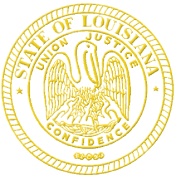 State of LouisianaOffice of the GovernorDisability AffairsStatewide Independent Living CouncilBobby Jindal GovernorState of LouisianaOffice of the GovernorDisability AffairsStatewide Independent Living CouncilBrandon BurrisExecutive DirectorDisability AffairsLaura MeauxSILC Coordinator